28 ЛИПНЯ – ЦЕЙ ДЕНЬ В ІСТОРІЇСвята і пам'ятні дніМіжнародні ООН: Всесвітній день боротьби з гепатитом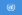 Національні Перу: Національне свято Республіки Перу. День Незалежності (1821)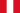  Україна: День хрещення Київської Русі — України[1].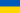  Росія: Хрещення Русі.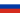 Сан-Марино — День перемоги над фашизмом.Події1497 — в таборі під Заславом великий князь литовський Александр видав грамоту на переведення Луцька з волинського на маґдебурзьке право.1588 — біля британського узбережжя з'явилися кораблі Непереможної Армади — іспанського флоту, що складався зі 130 кораблів, 8 тисяч моряків і 19 тисяч солдат, що відпливли з Лісабона на завоювання Королівства Англія.1648 — Закінчився довгоденний кровопролитний бій кварцяного війська Речі Посполитої проти козацько-селянських сил Кривоноса під Полонним.1656 — Почалася Варшавська битва (28-30 липня) — армія Речі Посполитої в союзі з Кримським ханством протистояла Шведсько-Бранденбурзьким військам.1697 — Експедиція козака Володимира Атласова висадилась на Камчатці.1765 — в Петербурзі видається Указ про ліквідацію полкового устрою на Слобожанщині.1821 — Перу оголосило незалежність від Іспанії.1834 — відкриття Київського університету.1858 — відбитки пальців вперше використані для ідентифікації.1862 — початок золотої лихоманки у Монтані (США).1896 — у Флориді засновано місто Маямі.1900 — у Коннектикуті Луїс Лассінг (Louis Lassing) приготував перший гамбургер.1914 — початок Першої світової війни.1914 — після оголошення війни Королівству Сербія у Відні був створений військовий прес-штаб. На підставі інтеграції військових кореспондентів у військові структури та постійного постачання преси інформаційними повідомленнями, що формують громадську думку, був створений безпосередньо контрольований орган для політики.1916 — заборона імпорту опіуму та кокаїну у Велику Британію.1917 — (15 липня ст.с.) Мала Рада УНР затвердила особистий склад Генерального секретаріату на чолі з Володимиром Винниченком.1942 — Наркомом оборони СРСР підписано наказ № 227, відомий під назвою «Ні кроку назад!», яким заборонявся будь-який відступ та запроваджував персональна відповідальність командирів, політпрацівників і бійців перед військовими трибуналами за невиконання наказу.1959 — введення поштових індексів та встановлення сортувальних машин у Великій Британії.1991 — створено Союз офіцерів України.1992 — в Ісламській Державі Афганістан жінкам заборонили з'являтися на телебаченні.1994 — прийняття конституції Молдови2000 — Вперше відзначався день системного адміністратора.Народились1810 — Мокрицький Аполлон Миколайович, український живописець і педагог.1866 — Беатрікс Поттер, англійська дитяча письменниця, художник.1880 — Володимир Кирилович Винниченко, український письменник і політичний діяч.1887 — Марсель Дюшан, французький та американський художник, скульптор, представник дадаїзму та сюрреалізму, теоретик мистецтва, шахіст.1904 — Павло Олексійович Черенков, радянський фізик, лауреат Нобелівської премії з фізики (1958).1911 — Джорджо Щербаненко, італійський письменник українського походження.1912 — Муратов Ігор Леонтійович, український поет, перекладач, драматург.1922 — Жак Пікар, швейцарський океанолог, один з двох людей, хто побував на дні Маріанської западини.1925 — Барух Бламберг, американський лікар і вчений, лауреат Нобелівської премії з фізіології та медицини 1976 року1937 — Віктор Мережко, кіносценарист та письменник.1940 — Симоненко Володимир Степанович, український джазовий піаніст, музикознавець1943 — Річард Вілльям Райт, британський співак, піаніст, продюсер, композитор, учасник гурту Pink Floyd1951 — Сантьяго Калатрава, іспанський архітектор.1954 — Ґерд Фальтінґс (Gerd Faltings), німецький математик, лауреат премії Філдса (1986).1987 — Євген Хачеріді, український футболіст, гравець національної збірної України та київського «Динамо».Померли1015 — Володимир Святославич, великий князь Київський, святий.1655 — Сірано де Бержерак, французький письменник, драматург та дуелянт. (нар. 1619).1741 — Антоніо Вівальді, італійський композитор і скрипаль.1750 — Йоганн Себастьян Бах, німецький композитор.1794 — Максиміліан Робесп'єр, діяч Великої французької революції, лідер якобинців.1818 — Гаспар Монж (р. 1746), французький математик.1844 — Жозеф Бонапарт, брат Наполеона Бонапарта, король Неаполю у 1806–1808, король Іспанії у 1808–1813.1904 — В'ячеслав Плеве, російський державний діяч, міністр внутрішніх справ царського уряду.1948 — Світлицький Григорій Петрович, український живописець, педагог.1960 — Войнич Етель Ліліан, англійська письменниця.1965 — Едогава Рампо — японський письменник.1983 — Болдуман Михайло Пантелеймонович, український актор, народний артист РРФСР (з 1947), народний артист СРСР (1965).